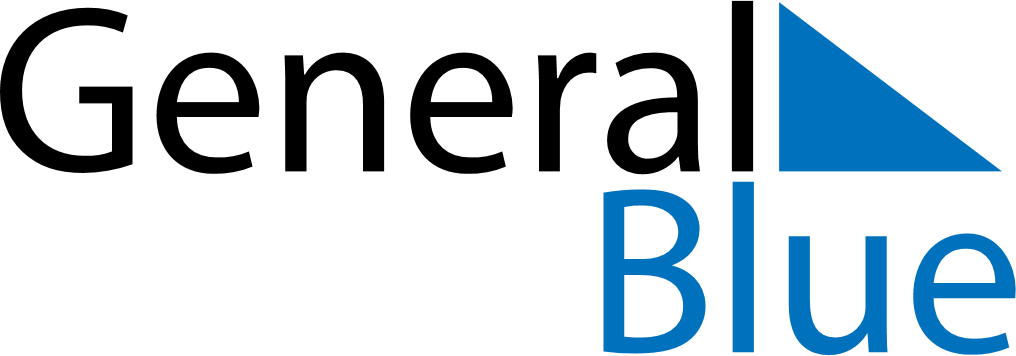 July 2018July 2018July 2018RomaniaRomaniaMONTUEWEDTHUFRISATSUN1234567891011121314151617181920212223242526272829National Anthem Day3031